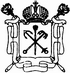 Государственное бюджетное дошкольное образовательное учреждениедетский сад №1Адмиралтейского района Санкт-Петербурга190008, Санкт-Петербург, ул. Канонерская, д. 6-8-10, литер А. Тел. (812) 714-69-65.Приказот 16 февраля 2017 г.								№10-д«О зачислениивоспитанника в ГБДОУ № 1Адмиралтейского района СПб»П.1.	Зачислить в первую раннюю группу № 1 (ясли) ГБДОУ № 1 Адмиралтейского района СПб с 01.09.2017 г.:Волиневскую Алису, 05.01.2016.Основание: заявление родителя.П.2.	Зачислить во вторую раннюю группу № 2 (ясли) ГБДОУ № 1 Адмиралтейского района СПб с 01.09.2017 г.:Каплун Дэвида, 20.08.2015.Основание: заявление родителя.П.3.	Зачислить в первую младшую группу № 3 (ясли) ГБДОУ № 1 Адмиралтейского района СПб с 01.09.2017 г.:Хастаева Агвана, 25.11.2014.Основание: заявление родителя.Заведующий ГБДОУ № 1Адмиралтейского района СПб			/О.В. Синченко/